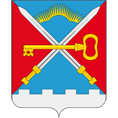 СОВЕТ ДЕПУТАТОВМУНИЦИПАЛЬНОГО ОБРАЗОВАНИЯСЕЛЬСКОЕ ПОСЕЛЕНИЕ АЛАКУРТТИКАНДАЛАКШСКОГО МУНИЦИПАЛЬНОГО РАЙОНАЧЕТВЕРТОГО СОЗЫВАРЕШЕНИЕот «29» октября 2021 года                                                                                                                  № 761Об утверждении состава комиссии по проведению конкурса на замещение должности главы администрации муниципального образования сельское поселение Алакуртти Кандалакшского муниципального района Мурманской областиВ соответствии с Федеральным законом от 06.10.2003 № 131-ФЗ «Об общих принципах организации местного самоуправления в Российской Федерации», Федеральным законом от 02.03.2007 № 25-ФЗ «О муниципальной службе в Российской Федерации», Законом Мурманской области от 29.06.2007 № 860-01-ЗМО «О муниципальной службе в Мурманской области», на основании Устава сельского поселения Алакуртти Кандалакшского муниципального района Мурманской области, руководствуясь Положением о конкурсной комиссии и порядке проведения конкурса на замещение должности главы администрации сельского поселения Алакуртти Кандалакшского района, утвержденным решением Совета депутатов сельского поселения Алакуртти от 24.10.2014 № 23,на основании открытого голосованияСовет депутатов муниципального образованиясельское поселение АлакурттиКандалакшского муниципального районаРЕШИЛ:1. Утвердить состав комиссии по проведению конкурса на замещение должности главы администрации муниципального образования сельское поселение Алакуртти Кандалакшского муниципального района Мурманской области согласно Приложения.2. Опубликовать настоящее решение в информационном бюллетене «Алакуртти - наша земля» и на официальном сайте администрации.3. Настоящее решение вступает в силу после его официального опубликования.Глава муниципального образованиясельское поселение Алакуртти Кандалакшского муниципального района                                                                           А.П. СамаринПриложение к Решению Совета депутатовмуниципального образованиясельского поселения Алакуртти Кандалакшского муниципального районаот «29» октября 2021 года № 761Состав комиссии по проведению конкурса на замещение должности главы администрации муниципального образования сельское поселение Алакуртти Кандалакшского муниципального района Мурманской области1. Павлова Валентина АлександровнаПервый заместитель главы администрации МО Кандалакшский район – начальник Управления финансов- член конкурсной комиссии;2. Тимченко Ирина ЮрьевнаКонсультант административного сектора Административно-правового отдела администрации МО Кандалакшский район- член конкурсной комиссии;3. Иванова Марина АнатольевнаГлавный специалист административного сектора Административно-правового отдела администрации МО Кандалакшский район- член конкурсной комиссии;4. Самарин Александр ПавловичГлава муниципального образования сельское поселение Алакуртти Кандалакшского муниципального района- член конкурсной комиссии;5. Сидорова Виктория Евгеньевна Депутат Совета депутатов муниципального образования сельское поселение Алакуртти Кандалакшского муниципального района- член конкурсной комиссии;6. Репринцев Игорь БорисовичДепутат Совета депутатов муниципального образования сельское поселение Алакуртти Кандалакшского муниципального района- член конкурсной комиссии;